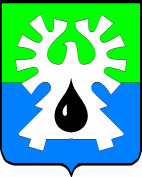 МУНИЦИПАЛЬНОЕ ОБРАЗОВАНИЕ ГОРОД УРАЙ           ХАНТЫ-МАНСИЙСКИЙ АВТОНОМНЫЙ ОКРУГ - ЮГРА ДУМА ГОРОДА УРАЙ                                          РЕШЕНИЕот 28 февраля 2008                                                                                    № 4О Положении «О размерах и условиях  осуществления ежемесячных и иных дополнительных выплат депутатам, выборным должностным лицам местного самоуправления, осуществляющим свои полномочия на постоянной основе в муниципальном образовании городской округ город Урай»(в редакции решений Думы города Урай от 26.02.2009 №4, от 24.11.2011 №86, от 24.05.2012 №51)На основании статьи 53 Федерального закона от 06.10.2003 №131-ФЗ «Об общих принципах организации местного самоуправления в Российской Федерации» и статьи 2 Закона Ханты-Мансийского автономного округа – Югры от 28.12.2007 №201-оз «О гарантиях осуществления полномочий депутата, члена выборного органа местного самоуправления, выборного должностного лица местного самоуправления в Ханты-Мансийском автономном округе – Югре» Дума города Урай решила:1. Принять Положение «О размерах и условиях  осуществления ежемесячных и иных дополнительных выплат депутатам, выборным должностным лицам местного самоуправления, осуществляющим свои полномочия на постоянной основе в муниципальном образовании городской округ город Урай» (приложение).2. Настоящее решение вступает в силу с момента его официального опубликования в газете «Знамя» и распространяется на правоотношения, возникшие с 1 января 2008 года.3. Контроль за выполнением решения возложить на заместителя главы города Урай по экономике и финансам   В.А.Широких.Глава города Урай 			          	                                П.И.Кукушкин									Приложение к решению Думы города Урайот  28.02.2008 № 4Положение«О размерах и условиях  осуществления ежемесячных и иных дополнительных выплат депутатам, выборным должностным лицам местного самоуправления, осуществляющим свои полномочия на постоянной основе в муниципальном образовании городской округ город Урай»(в редакции решений Думы города Урай от 26.02.2009 №4, от 24.11.2011 №86, от 24.05.2012 №51)Статья 1. Отношения, регулируемые настоящим ПоложениемНастоящее Положение,  в соответствии со статьей 53 Федерального закона от 06.10.2003 №131-ФЗ «Об общих принципах организации местного самоуправления в Российской Федерации» и статьей 2 Закона Ханты-Мансийского автономного округа – Югры от 28.12.2007 №201-оз «О гарантиях осуществления полномочий депутата, члена выборного органа местного самоуправления, выборного должностного лица местного самоуправления в Ханты-Мансийском автономном округе – Югре», с учетом нормативов формирования расходов на оплату труда,  согласно Постановлению Правительства автономного округа от 24.12.2007 №333-п «О нормативах формирования расходов на оплату труда депутатов, выборных должностных лиц местного самоуправления, осуществляющих свои полномочия на постоянной основе, и муниципальных служащих в Ханты-Мансийском автономном округе – Югре», определяет размеры и порядок осуществления ежемесячных и иных дополнительных выплат лицам, замещающим муниципальные должности на постоянной основе в  муниципальном образовании городской округ город  Урай.Статья 2. Ежемесячное денежное поощрение1. Лицам, замещающим муниципальные должности на постоянной основе, выплачивается ежемесячное денежное поощрение в размере 5,6 ежемесячного денежного вознаграждения.Статья 2.1. Ежемесячная (персональная) выплата за сложность, напряженность и высокие достижения в работест. 2.1 введена решением Думы города Урай от 24.05.2012 № 511. Лицам, замещающим муниципальные должности на постоянной основе, за счет фонда оплаты труда в пределах утвержденных бюджетных ассигнований по смете устанавливается ежемесячная (персональная) выплата за сложность, напряженность и высокие достижения в работе.2. Ежемесячная (персональная) выплата за сложность, напряженность и высокие достижения в работе устанавливается соответствующим правовым актом руководителя органа местного самоуправления города Урай по результатам оценки степени сложности, напряженности и высоких достижений в работе лица, замещающего муниципальную должность на постоянной основе, в размере, не превышающем установленного размера для муниципальных служащих, замещающих высшие должности муниципальной службы. Статья 3. Премии за выполнение особо важных и сложных заданий.наименование в редакции решения Думы города Урай от 24.05.2012 N 511. Лицам, замещающим муниципальные должности на постоянной основе, за счет фонда оплаты труда в пределах утвержденных бюджетных ас-сигнований по смете могут быть выплачены премии в размере не более одного месячного фонда оплаты труда:1) за выполнение особо важных и сложных заданий;2) пп. 2 утратил силу решение Думы города Урай от 24.05.2012 № 512. Конкретный размер премии, в соответствии с частью 1 настоящей статьи, устанавливается и оформляется соответствующим правовым актом руководителя органа местного самоуправления города Урай.3. Основанием для выплаты премий, установленных подпунктом 1 пункта 1 настоящей статьи является выполнение отдельных особо важных, сложных заданий, а также разработка программ, методик и прочих документов, имеющих особую сложность и важное значение для улучшения социально-экономического положения муниципального образования, определенной отрасли, сферы деятельности. п. 3 введен решением Думы города Урай от  26.02.2009 № 4, в редакции  решений Думы города Урай от 24.11.2011 № 86, от 24.05.2012 № 51Статья 4. Премии по результатам работы за квартал, годст.4 в редакции  решения Думы города Урай от 24.05.2012 № 51.1. Лицам, замещающим муниципальные должности на постоянной основе, за счет фонда оплаты труда в пределах утвержденных бюджетных ассигнований по смете могут быть выплачены:премии по результатам работы за  квартал (I, II, III, IV кварталы) в размере до 1 (одного) месячного фонда оплаты труда;премия по результатам работы за  год в размере до 2,5 (двух с половиной) месячных фондов оплаты труда.В случае получения экономии фонда оплаты труда размеры премии по результатам работы за квартал, год (далее также – премия) максимальными размерами не ограничиваются.2. Конкретный размер премии, определенный в соответствии с пунктом 1 настоящей статьи, устанавливается и оформляется соответствующим правовым актом руководителя органа местного самоуправления города Урай.3. Премии выплачиваются за фактически отработанное время. В отработанное время для расчета премии включается время фактической работы по табелю учета рабочего времени и время нахождения в ежегодном оплачиваемом отпуске.4. Премии лицам, замещающим муниципальные должности на постоянной основе, в случае их досрочного прекращения полномочий не выплачивается Статья 5. Единовременная выплата при предоставлении ежегодного оплачиваемого отпуска1. Единовременная выплата при предоставлении ежегодного оплачиваемого отпуска устанавливается в размере 3,5 (трех с половиной) месячных фондов оплаты труда и выплачивается один раз в календарном году при уходе лица, замещающего муниципальную должность на постоянной основе, в очередной оплачиваемый отпуск.п. 1 в редакции решения Думы города Урай от  26.02.2009 № 42. Основанием для предоставления единовременной выплаты является соответствующий правовой акт руководителя органа местного самоуправления города Урай о предоставлении очередного оплачиваемого отпуска.3. В случае разделения ежегодного оплачиваемого отпуска в установленном порядке на части единовременная выплата при предоставлении ежегодного оплачиваемого отпуска выплачивается лицу,  замещающему муниципальную должность на постоянной основе,  при предоставлении любой из частей указанного отпуска продолжительностью не менее 14 календарных дней.п.3 введён решением Думы города Урай от 24.05.2012 № 51.Статья 6. Материальная помощь1. Лицам, замещающим муниципальные должности на постоянной основе, за счет фонда оплаты труда в связи со смертью близких родственников (родители, муж (жена), дети) осуществляется выплата материальной помощи в размере одного месячного фонда оплаты труда п. 1 в редакции решения Думы города Урай от  26.02.2009 № 42. Материальная помощь выплачивается по заявлению лица, замещающего муниципальную должность, с приложением соответствующих документов.3. Основанием для выплаты материальной помощи является правовой акт руководителя органа местного самоуправления города Урай.п. 3 в редакции решения Думы города Урай от  26.02.2009 № 4Статья 7. Районный коэффициент к заработной плате за работу в районах Крайнего Севера и приравненных к ним местностямЛицам, замещающим муниципальные должности на постоянной основе в муниципальном образовании городской округ город Урай, устанавливается районный коэффициент к заработной плате за работу в районах Крайнего Севера и приравненных к ним местностям в размере 1,7. Статья 8. Иные надбавкиЛицам, замещающим муниципальные должности на постоянной основе в муниципальном образовании городской округ город Урай, выплачиваются иные надбавки, которые входят в состав денежного содержания, в соответствии с федеральным законодательством. 